ФЕДЕРАЛЬНОЕ АГЕНТСТВО ЖЕЛЕЗНОДОРОЖНОГО ТРАНСПОРТА федеральное государственное бюджетное образовательное учреждение высшего образования«Петербургский государственный университет путей сообщения Императора Александра I»(ФГБОУ ВО ПГУПС)Кафедра «Менеджмент и маркетинг»РАБОЧАЯ ПРОГРАММАдисциплины«Деловая оценка и аудит персонала» (Б1.В.ДВ.7.2)для направления  38.03.02  «Менеджмент» по профилю «Управление человеческими ресурсами» Форма обучения – очнаяСанкт-Петербург2019ЛИСТ СОГЛАСОВАНИЙ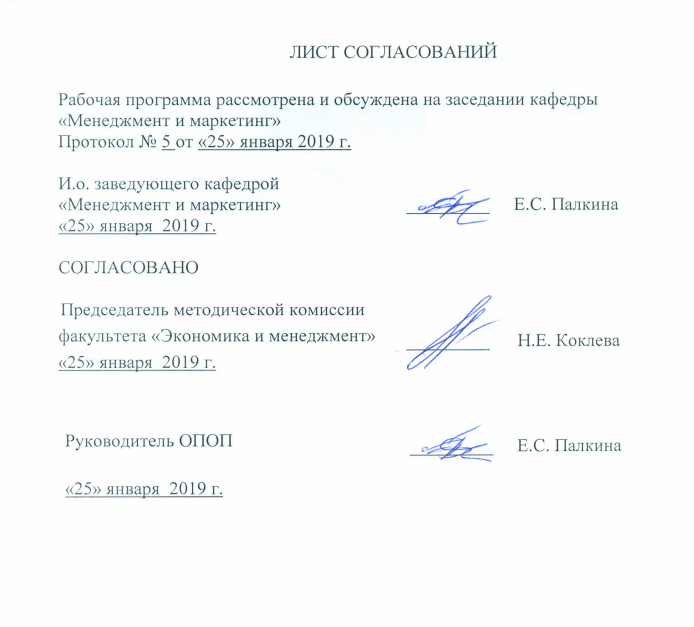 Рабочая программа рассмотрена, обсуждена на заседании кафедры «Менеджмент и маркетинг»Протокол № 5 от «25» января 2019 г.  1. Цели и задачи дисциплиныРабочая программа составлена в соответствии с ФГОС ВО, утвержденным «12» января 2016 г., приказ № 7 по направлению 38.03.02 «Менеджмент», по дисциплине «Деловая оценка и аудит персонала». Целью изучения дисциплины является формирование компетенций, указанных в разделе 2 рабочей программы.Для достижения поставленной цели решаются следующие задачи:- приобретение знаний, указанных в разделе 2 рабочей программы; - приобретение умений, указанных в разделе 2 рабочей программы;- приобретение навыков, указанных в разделе 2 рабочей программы. 2. Перечень планируемых результатов обучения по дисциплине, соотнесенных с планируемыми результатами освоения основной профессиональной образовательной программыПланируемыми результатами обучения по дисциплине являются: приобретение знаний, умений и навыков.В результате освоения дисциплины обучающийся должен:ЗНАТЬ:основные положения по оценке личностного потенциала персонала;основные положения деловой оценки персонала;основные положения по проведению аттестации персонала;подходы к проектированию систем оценки труда персонала организации; методы оценки потенциала персонала;методы оценки труда персонала;методы проведения аудита и контроллинга персонала;технологию проведения самооценки персоналом;оценку персонала в интернациональных компаниях;программное обеспечение, используемое для оценки персонала.УМЕТЬ:использовать на практике методы оценки персонала;проектировать системы оценки персонала;использовать информационные технологии для оценки персонала;проводить оценку труда персонала; интерпретировать результаты оценки персонала.ВЛАДЕТЬ:методами  оценки потенциала персонала;технологиями оценки труда персонала;методами проведения интервью с соискателями;методами оценки персонала в интернациональных компаниях;методами оценки персонала с помощью информационных технологий.Приобретенные знания, умения, навыки, характеризующие формирование компетенций, осваиваемые в данной дисциплине, позволяют решать профессиональные задачи, приведенные в соответствующем перечне по видам профессиональной деятельности в п.2.4 общей характеристики основной профессиональной образовательной программы (ОПОП).Изучение дисциплины направлено на формирование следующих общекультурных компетенций (ОК):- способности  работать в коллективе, толерантно воспринимая социальные, этнические, конфессиональные и культурные различия (ОК-5);- способности к самоорганизации и самообразованию (ОК-6).Изучение дисциплины направлено на формирование следующих профессиональных компетенций (ПК), соответствующих видам профессиональной деятельности, на которые ориентирована программа бакалавриата:организационно-управленческая деятельность:- владения  навыками использования основных теорий мотивации, лидерства и власти для решения стратегических и оперативных управленческих задач, а также для организации групповой работы на основе знания процессов групповой динамики и принципов формирования команды, умение проводить аудит человеческих ресурсов и осуществлять диагностику организационной культуры (ПК-1);- владения  различными способами разрешения конфликтных ситуаций при проектировании межличностных, групповых и организационных коммуникаций на основе современных технологий управления персоналом, в том числе в межкультурной среде (ПК-2).Область профессиональной деятельности обучающихся, освоивших данную дисциплину, приведена в п. 2.1 общей характеристики ОПОП.Объекты профессиональной деятельности обучающихся, освоивших данную дисциплину, приведены в п. 2.2 общей характеристики ОПОП.3. Место дисциплины в структуре основной профессиональной образовательной программыДисциплина «Деловая оценка и аудит персонала» (Б1.В.ДВ.7.2) относится к вариативной части и является дисциплиной по выбору обучающегося.  4. Объем дисциплины и виды учебной работыДля очной формы обучения (6 семестр)Примечание:З – зачет.5. Содержание и структура дисциплины5.1 Содержание дисциплины5.2 Разделы дисциплины и виды занятийДля очной формы обучения (6 семестр)6. Перечень учебно-методического обеспечения для самостоятельной работы обучающихся по дисциплине7. Фонд оценочных средств для проведения текущего контроля успеваемости и промежуточной аттестации обучающихся по дисциплинеФонд оценочных средств по дисциплине является неотъемлемой частью рабочей программы и представлен отдельным документом, рассмотренным на заседании кафедры и утвержденным заведующим кафедрой.8. Перечень основной и дополнительной учебной литературы, нормативно-правовой документации и других изданий, необходимых для освоения дисциплины8.1 Перечень основной учебной литературы, необходимой для освоения дисциплины1. Баркова, С.А. Управление человеческими ресурсами в 2 ч. Часть 1 : учебник и практикум для академического бакалавриата / С. А. Барков [и др.] ; под ред. С. А. Баркова, В. И. Зубкова. — М. : Издательство Юрайт, 2019. — 183 с. — (Серия : Бакалавр. Академический курс). — ISBN 978-5-9916-7303-7. — Режим доступа : www.biblio-online.ru/book/D051C7ED-74F8-4EB7-A3BA-F7DA4276CB53.2. Горленко, О. А. Управление персоналом: учебник для академического бакалавриата / О. А. Горленко, Д. В. Ерохин, Т. П. Можаева. — 2-е изд., испр. и доп. — М.: Издательство Юрайт, 2019. — 249 с. — (Серия : Университеты России). — ISBN 978-5-534-00547-9. — Режим доступа : www.biblio-online.ru/book/5F02F97A-C51E-40EE-881C-F5154DA629F2.3. Горелов, Н. А. Управление человеческими ресурсами: современный подход : учебник и практикум для академического бакалавриата / Н. А. Горелов, Д. В. Круглов, О. Н. Мельников ; под ред. Н. А. Горелова. — М. : Издательство Юрайт, 2019. — 270 с. — (Серия : Бакалавр. Академический курс). — ISBN 978-5-534-00650-6. — Режим доступа : www.biblio-online.ru/book/16931F51-2673-46D5-B602-A538339EDAAC.4. Гуськова, И.Н. Управление человеческими ресурсами : учебник для бакалавриата и магистратуры / Н. Д. Гуськова, И. Н. Краковская, А. В. Ерастова, Д. В. Родин. — 2-е изд., испр. и доп. — М. : Издательство Юрайт, 2019. — 212 с. — (Серия : Университеты России). — ISBN 978-5-534-04759-2. — Режим доступа : www.biblio-online.ru/book/F827654A-3B07-422B-8D3E-5487FCACD865.5. Моргунов, Е. Б. Управление персоналом: исследование, оценка, обучение : учебник для академического бакалавриата / Е. Б. Моргунов. — 3-е изд., перераб. и доп. — М. : Издательство Юрайт, 2019. — 424 с. — (Серия : Бакалавр. Академический курс). — ISBN 978-5-9916-6202-4. — Режим доступа : www.biblio-online.ru/book/B4966A85-284C-4FA3-BBB5-AFC68F30F5BD.6. Одегов, Ю. Г. Управление персоналом : учебник и практикум для академического бакалавриата / Ю. Г. Одегов, Г. Г. Руденко. — 2-е изд., перераб. и доп. — М. : Издательство Юрайт, 2019. — 467 с. — (Серия : Бакалавр. Академический курс). — ISBN 978-5-9916-8710-2. — Режим доступа : www.biblio-online.ru/book/4888E8A0-DADD-443C-AD9C-B87E789607F77. Хруцкий, В. Е. Оценка персонала. Сбалансированная система показателей : учеб. пособие для бакалавриата и магистратуры / В. Е. Хруцкий, Р. А. Толмачев, Р. В. Хруцкий. — 3-е изд., испр. и доп. — М. : Издательство Юрайт, 2019. — 208 с. — (Серия : Бакалавр и магистр. Академический курс). — ISBN 978-5-534-06638-8. — Режим доступа : www.biblio-online.ru/book/243D055C-F6D0-43F0-BD2D-A93F08716D3F.8. Хруцкий, В. Е. Оценка персонала. Сбалансированная система показателей : практ. пособие / В. Е. Хруцкий, Р. А. Толмачев, Р. В. Хруцкий. — 3-е изд., испр. и доп. — М. : Издательство Юрайт, 2019. — 208 с. — (Серия : Профессиональная практика). — ISBN 978-5-534-09156-4. — Режим доступа : www.biblio-online.ru/book/D5C144CD-CA45-4366-9A81-867AA28E1187.8.2 Перечень дополнительной учебной литературы, необходимой для освоения дисциплины1. Базаров, Т. Ю. Психология управления персоналом : учебник и практикум для академического бакалавриата / Т. Ю. Базаров. — М. : Издательство Юрайт, 2019. — 381 с. — (Серия : Бакалавр. Академический курс). — ISBN 978-5-534-02345-9. — Режим доступа : www.biblio-online.ru/book/8E93288C-9F34-4F06-B89D-5E04593DB59E.2. Духновский, С. В. Кадровая безопасность организации : учебник и практикум для академического бакалавриата / С. В. Духновский. — М. : Издательство Юрайт, 2019. — 245 с. — (Серия : Бакалавр и магистр. Академический курс). — ISBN 978-5-534-09266-0. — Режим доступа : www.biblio-online.ru/book/5AE47FCF-0778-4CA0-81A2-F56258B3FABD.3. Исаева, О. М. Управление человеческими ресурсами : учебник и практикум для прикладного бакалавриата / О. М. Исаева, Е. А. Припорова. — 2-е изд. — М. : Издательство Юрайт, 2018. — 168 с. — (Серия : Бакалавр. Прикладной курс). — ISBN 978-5-534-06318-9. — Режим доступа : www.biblio-online.ru/book/8A092E44-B933-45CF-8927-70CD7923658F.4. Лапшова, О.А. Управление человеческими ресурсами : учебник и практикум для академического бакалавриата / О. А. Лапшова [и др.] ; под общ. ред. О. А. Лапшовой. — М. : Издательство Юрайт, 2019. — 406 с. — (Серия : Бакалавр. Академический курс). — ISBN 978-5-9916-8761-4. — Режим доступа : www.biblio-online.ru/book/403E6372-3274-490C-80E4-4B541C62FCA8.5. Литвинюк,  А.А. Управление персоналом : учебник и практикум для прикладного бакалавриата / А. А. Литвинюк [и др.] ; под ред. А. А. Литвинюка. — 2-е изд., перераб. и доп. — М. : Издательство Юрайт, 2019. — 498 с. — (Серия : Бакалавр. Прикладной курс). — ISBN 978-5-9916-5550-7. — Режим доступа : www.biblio-online.ru/book/B8762CC9-4E04-4EBF-BC3C-E06027229F02.6. Максимцев, И.А. Управление человеческими ресурсами : учебник для академического бакалавриата / И. А. Максимцев [и др.] ; под ред. И. А. Максимцева, Н. А. Горелова. — 2-е изд., перераб. и доп. — М. : Издательство Юрайт, 2019. — 526 с. — (Серия : Бакалавр. Академический курс). — ISBN 978-5-534-02990-1. — Режим доступа : www.biblio-online.ru/book/81616A5C-2CAD-4BB6-97A4-3D26425AE5D1.7. Пугачев, В. П. Управление персоналом организации : учебник и практикум для академического бакалавриата / В. П. Пугачев. — 2-е изд., испр. и доп. — М. : Издательство Юрайт, 2019. — 402 с. — (Серия : Бакалавр. Академический курс). — ISBN 978-5-534-08905-9. — Режим доступа : www.biblio-online.ru/book/392B4006-92A2-4676-8F0A-B8403FE621C1.8. Рогов, Е.И. Психология управления персоналом : учебник для академического бакалавриата / Е. И. Рогов [и др.] ; под общ. ред. Е. И. Рогова. — М. : Издательство Юрайт, 2019. — 350 с. — (Серия : Бакалавр. Академический курс). — ISBN 978-5-534-03827-9. — Режим доступа : www.biblio-online.ru/book/18E25E14-BF71-47B9-91FE-6FFA7E8250DC.8.3 Перечень нормативно-правовой документации, необходимой для освоения дисциплины1. Трудовой кодекс. Справочно-Правовая Система КонсультантПлюс [Электронный ресурс]. Режим доступа: http://www.consultant.ru/ document/cons_doc_LAW_34683/ .2. Информационно – правовой портал для кадровых служб Pro-personal.ru. Режим доступа:http://www.pro-personal.ru/.3. Информационно – правовой портал для кадровых служб Hr-portal.ru. Режим доступа: http://hr-portal.ru/.8.4 Другие издания, необходимые для освоения дисциплины1. Управление персоналом [Текст] : Деловой журнал/ Бизнес-школа; Интел-Синтез. - М. : [б. и.]. - индекс 29621. - Выходит дважды в месяц.2. Электронный журнал  Hr-journal.ru. Режим доступа: http://www.hr-journal.ru/ .9. Перечень ресурсов информационно-телекоммуникационной сети «Интернет», необходимых для освоения дисциплиныЛичный кабинет обучающегося и электронно-образовательная среда. [Электронный ресурс]. – Режим доступа: http://sdo.pgups.ru/  (для доступа к полнотекстовым документам требуется авторизация).Электронно-библиотечная система издательства «Лань» [Электронный ресурс]. Режим доступа: http://e.lanbook.com/. (для доступа к полнотекстовым документам требуется авторизация).Электронная библиотека ЮРАЙТ. Режим доступа: https://biblio-online.ru/ (для доступа к полнотекстовым документам требуется авторизация).Электронно-библиотечная система ibooks.ru («Айбукс»).  Режим доступа:  http://ibooks.ru/ home.php?routine=bookshelf (для доступа к полнотекстовым документам требуется авторизация).Электронная библиотека "Единое окно к образовательным ресурсам". Режим доступа: http://window.edu.ru.- свободный.Портал корпоративного менеджмента. Режим доступа: http://www.cfin.ru;Информационный управленческий портал «ITeam». – Режим доступа: http://www.iteam.ru;Электронная библиотека экономической и деловой литературы [Электронный ресурс]. Режим доступа: http://www.aup.ru/library/.10. Методические указания для обучающихся по освоению дисциплиныПорядок изучения дисциплины следующий:Освоение разделов дисциплины производится в порядке, приведенном в разделе 5 «Содержание и структура дисциплины». Обучающийся должен освоить все разделы дисциплины с помощью учебно-методического обеспечения, приведенного в разделах 6, 8 и 9 рабочей программы. Для формирования компетенций обучающийся должен представить выполненные типовые контрольные задания или иные материалы, необходимые для оценки знаний, умений, навыков, предусмотренные текущим контролем (см. фонд оценочных средств по дисциплине).По итогам текущего контроля по дисциплине, обучающийся должен пройти промежуточную аттестацию (см. фонд оценочных средств по дисциплине).11. Перечень информационных технологий, используемых при осуществлении образовательного процесса по дисциплине, включая перечень программного обеспечения и информационных справочных системПеречень информационных технологий, используемых при осуществлении образовательного процесса по дисциплине:технические средства (компьютерная техника, наборы демонстрационного оборудования);методы обучения с использованием информационных технологий (демонстрация мультимедийных материалов);электронная информационно-образовательная среда Петербургского государственного университета путей сообщения Императора Александра I. Режим доступа: http:// sdo.pgups.ru;интернет-сервисы и электронные ресурсы (поисковые системы, электронная почта, онлайн-энциклопедии и справочники, электронные учебные и учебно-методические материалы согласно п. 9 рабочей программы);ежегодно обновляемый необходимый комплект лицензионного программного обеспечения, установленного на технических средствах, размещенных в специальных помещениях и помещениях для самостоятельной работы:операционная система Windows;MS Office;Антивирус Касперский.12. Описание материально-технической базы, необходимой для осуществления образовательного процесса по дисциплинеМатериально-техническая база, необходимая для осуществления образовательного процесса по дисциплине включает следующие специальные помещения:- учебные аудитории для проведения занятий лекционного типа, занятий семинарского типа, групповых и индивидуальных консультаций, текущего контроля и промежуточной аттестации, - помещения для самостоятельной работы;- помещения для хранения и профилактического обслуживания учебного оборудования. Специальные помещения    укомплектованы специализированной мебелью и техническими средствами обучения, служащими для представления учебной информации большой аудитории.Для проведения занятий лекционного типа предлагаются стационарные или переносные наборы демонстрационного оборудования и учебно-наглядных пособий, хранящиеся на электронных носителях и обеспечивающие тематические иллюстрации, соответствующие рабочим программам дисциплин.Помещения для самостоятельной работы обучающихся оснащены компьютерной техникой с возможностью подключения к сети «Интернет» и обеспечением доступа в электронную информационно-образовательную среду Петербургского государственного университета путей сообщения Императора Александра I. Режим доступа: http://sdo.pgups.ru.Число посадочных мест в лекционной аудитории больше либо равно списочному составу потока, а в аудитории для практических занятий (семинаров) – списочному составу группы обучающихся.И.о заведующего кафедрой «Менеджмент и маркетинг»__________Е.С. Палкина«25» января  2019 г.Председатель методической комиссии факультета «Экономика и менеджмент»__________Н. Е. Коклева«25» января 2019 г.Руководитель ОПОП__________Е.С. Палкина«25» января  2019 г.Вид учебной работыВсего часовСеместрВид учебной работыВсего часов6Контактная работа(по видам учебных занятий)8080В том числе:лекции (Л)3232практические занятия (ПЗ)4848лабораторные работы (ЛР)--Самостоятельная работа (СРС) (всего)5555Контроль 99Форма контроля знанийЗЗОбщая трудоемкость: час / з.е.144/4144/4№ п/пНаименование раздела дисциплиныСодержание разделаМетодологические основы деловой оценки и аудита персонала. 1.1Цели оценки персонала.1.2Принципы оценки персонала.1.3Возможные ошибки оценки.1.4Информация, необходимая для комплексной оценки человека.1.5 Проектирование системы оценки персонала.Методы оценки потенциала персонала.2.1Биографический метод оценки.2.2Интервьюирование.2.3Анкетирование.2.4Тестирование.2.5Метод сравнительных анкет.2.6Метод «деловая игра».2.7Метод конкретных ситуаций.2.8Метод оценки на основе моделей компетенций.2.9Нетрадиционные методы оценки.Методы оценки труда персонала.3.1Деловая оценка персонала.3.2Метод оценки - наблюдение.3.3Метод «360 градусов».3.4Метод ранжирование.3.5Метод сравнение по парам.3.6Метод – стандарты исполнения.3.7Метод независимых судей.3.8Метод – экспертные оценки.3.9Анализ достижения целей.3.10 Собеседование как метод оценки персонала.3.11 Оценка, основанная на KPI.3.12 Оценка по системе грейдов.3.13 Технология оценки Ассессмент центр.3.14 Самооценка персонала.Оценка персонала на основе компетентностного подхода. 4.1Понятие компетенции и компетентности.4.2Модель компетенций. Типы и профиль компетенций.4.3Разработка моделей компетенций.4.4Особенности применения моделей компетенций.4.5Преимущества и недостатки оценки персонала на основе модели компетенций.Аттестация, аудит и контроллинг персонала.5.1Понятие и цели аттестации.5.2Виды и принципы аттестации персонала.5.3Методы проведения аттестации.5.4Нормативные акты, регламентирующие аттестацию персонала.5.5Этапы проведения аттестации.5.6Анализ результатов аттестации.5.7Технологии проведения аудита и контроллинга персонала.Оценка персонала в интернациональных компаниях.6.1Методы оценки персонала, применяемые в различных странах.6.2Особенности оценки персонала в интернациональных компаниях. № п/пНаименование раздела дисциплиныЛПЗЛРСРС1Методологические основы деловой оценки и аудита персонала. 22-42Методы оценки потенциала персонала.46-63Методы оценки труда персонала.1828-314Оценка персонала на основе компетентностного подхода. 46-65Аттестация, аудит и контроллинг  персонала.22-46Оценка персонала в интернациональных компаниях.244ИтогоИтого3248-55№п/пНаименование разделаПеречень учебно-методического обеспечения1Методологические основы деловой оценки и аудита персонала. Баркова, С.А. Управление человеческими ресурсами в 2 ч. Часть 1 : учебник и практикум для академического бакалавриата / С. А. Барков [и др.] ; под ред. С. А. Баркова, В. И. Зубкова. — М. : Издательство Юрайт, 2019. — 183 с. — (Серия : Бакалавр. Академический курс). — ISBN 978-5-9916-7303-7. — Режим доступа : www.biblio-online.ru/book/D051C7ED-74F8-4EB7-A3BA-F7DA4276CB53.Горленко, О. А. Управление персоналом: учебник для академического бакалавриата / О. А. Горленко, Д. В. Ерохин, Т. П. Можаева. — 2-е изд., испр. и доп. — М.: Издательство Юрайт, 2019. — 249 с. — (Серия : Университеты России). — ISBN 978-5-534-00547-9. — Режим доступа : www.biblio-online.ru/book/5F02F97A-C51E-40EE-881C-F5154DA629F2.Горелов, Н. А. Управление человеческими ресурсами: современный подход : учебник и практикум для академического бакалавриата / Н. А. Горелов, Д. В. Круглов, О. Н. Мельников ; под ред. Н. А. Горелова. — М. : Издательство Юрайт, 2019. — 270 с. — (Серия : Бакалавр. Академический курс). — ISBN 978-5-534-00650-6. — Режим доступа : www.biblio-online.ru/book/16931F51-2673-46D5-B602-A538339EDAAC.Гуськова, И.Н. Управление человеческими ресурсами : учебник для бакалавриата и магистратуры / Н. Д. Гуськова, И. Н. Краковская, А. В. Ерастова, Д. В. Родин. — 2-е изд., испр. и доп. — М. : Издательство Юрайт, 2019. — 212 с. — (Серия : Университеты России). — ISBN 978-5-534-04759-2. — Режим доступа : www.biblio-online.ru/book/F827654A-3B07-422B-8D3E-5487FCACD865.Моргунов, Е. Б. Управление персоналом: исследование, оценка, обучение : учебник для академического бакалавриата / Е. Б. Моргунов. — 3-е изд., перераб. и доп. — М. : Издательство Юрайт, 2019. — 424 с. — (Серия : Бакалавр. Академический курс). — ISBN 978-5-9916-6202-4. — Режим доступа : www.biblio-online.ru/book/B4966A85-284C-4FA3-BBB5-AFC68F30F5BD.Одегов, Ю. Г. Управление персоналом : учебник и практикум для академического бакалавриата / Ю. Г. Одегов, Г. Г. Руденко. — 2-е изд., перераб. и доп. — М. : Издательство Юрайт, 2019. — 467 с. — (Серия : Бакалавр. Академический курс). — ISBN 978-5-9916-8710-2. — Режим доступа : www.biblio-online.ru/book/4888E8A0-DADD-443C-AD9C-B87E789607F7Хруцкий, В. Е. Оценка персонала. Сбалансированная система показателей : учеб. пособие для бакалавриата и магистратуры / В. Е. Хруцкий, Р. А. Толмачев, Р. В. Хруцкий. — 3-е изд., испр. и доп. — М. : Издательство Юрайт, 2019. — 208 с. — (Серия : Бакалавр и магистр. Академический курс). — ISBN 978-5-534-06638-8. — Режим доступа : www.biblio-online.ru/book/243D055C-F6D0-43F0-BD2D-A93F08716D3F.Хруцкий, В. Е. Оценка персонала. Сбалансированная система показателей : практ. пособие / В. Е. Хруцкий, Р. А. Толмачев, Р. В. Хруцкий. — 3-е изд., испр. и доп. — М. : Издательство Юрайт, 2019. — 208 с. — (Серия : Профессиональная практика). — ISBN 978-5-534-09156-4. — Режим доступа : www.biblio-online.ru/book/D5C144CD-CA45-4366-9A81-867AA28E1187.Электронная информационно-образовательная среда [Электронный ресурс]. Дисциплина «Деловая оценка и аудит персонала». Режим доступа:  http://sdo.pgups.ru (для доступа к полнотекстовым документам требуется авторизация).  2Методы оценки потенциала персонала.Баркова, С.А. Управление человеческими ресурсами в 2 ч. Часть 1 : учебник и практикум для академического бакалавриата / С. А. Барков [и др.] ; под ред. С. А. Баркова, В. И. Зубкова. — М. : Издательство Юрайт, 2019. — 183 с. — (Серия : Бакалавр. Академический курс). — ISBN 978-5-9916-7303-7. — Режим доступа : www.biblio-online.ru/book/D051C7ED-74F8-4EB7-A3BA-F7DA4276CB53.Горленко, О. А. Управление персоналом: учебник для академического бакалавриата / О. А. Горленко, Д. В. Ерохин, Т. П. Можаева. — 2-е изд., испр. и доп. — М.: Издательство Юрайт, 2019. — 249 с. — (Серия : Университеты России). — ISBN 978-5-534-00547-9. — Режим доступа : www.biblio-online.ru/book/5F02F97A-C51E-40EE-881C-F5154DA629F2.Горелов, Н. А. Управление человеческими ресурсами: современный подход : учебник и практикум для академического бакалавриата / Н. А. Горелов, Д. В. Круглов, О. Н. Мельников ; под ред. Н. А. Горелова. — М. : Издательство Юрайт, 2019. — 270 с. — (Серия : Бакалавр. Академический курс). — ISBN 978-5-534-00650-6. — Режим доступа : www.biblio-online.ru/book/16931F51-2673-46D5-B602-A538339EDAAC.Гуськова, И.Н. Управление человеческими ресурсами : учебник для бакалавриата и магистратуры / Н. Д. Гуськова, И. Н. Краковская, А. В. Ерастова, Д. В. Родин. — 2-е изд., испр. и доп. — М. : Издательство Юрайт, 2019. — 212 с. — (Серия : Университеты России). — ISBN 978-5-534-04759-2. — Режим доступа : www.biblio-online.ru/book/F827654A-3B07-422B-8D3E-5487FCACD865.Моргунов, Е. Б. Управление персоналом: исследование, оценка, обучение : учебник для академического бакалавриата / Е. Б. Моргунов. — 3-е изд., перераб. и доп. — М. : Издательство Юрайт, 2019. — 424 с. — (Серия : Бакалавр. Академический курс). — ISBN 978-5-9916-6202-4. — Режим доступа : www.biblio-online.ru/book/B4966A85-284C-4FA3-BBB5-AFC68F30F5BD.Одегов, Ю. Г. Управление персоналом : учебник и практикум для академического бакалавриата / Ю. Г. Одегов, Г. Г. Руденко. — 2-е изд., перераб. и доп. — М. : Издательство Юрайт, 2019. — 467 с. — (Серия : Бакалавр. Академический курс). — ISBN 978-5-9916-8710-2. — Режим доступа : www.biblio-online.ru/book/4888E8A0-DADD-443C-AD9C-B87E789607F7Хруцкий, В. Е. Оценка персонала. Сбалансированная система показателей : учеб. пособие для бакалавриата и магистратуры / В. Е. Хруцкий, Р. А. Толмачев, Р. В. Хруцкий. — 3-е изд., испр. и доп. — М. : Издательство Юрайт, 2019. — 208 с. — (Серия : Бакалавр и магистр. Академический курс). — ISBN 978-5-534-06638-8. — Режим доступа : www.biblio-online.ru/book/243D055C-F6D0-43F0-BD2D-A93F08716D3F.Хруцкий, В. Е. Оценка персонала. Сбалансированная система показателей : практ. пособие / В. Е. Хруцкий, Р. А. Толмачев, Р. В. Хруцкий. — 3-е изд., испр. и доп. — М. : Издательство Юрайт, 2019. — 208 с. — (Серия : Профессиональная практика). — ISBN 978-5-534-09156-4. — Режим доступа : www.biblio-online.ru/book/D5C144CD-CA45-4366-9A81-867AA28E1187.Электронная информационно-образовательная среда [Электронный ресурс]. Дисциплина «Деловая оценка и аудит персонала». Режим доступа:  http://sdo.pgups.ru (для доступа к полнотекстовым документам требуется авторизация).  3Методы оценки труда персонала.Баркова, С.А. Управление человеческими ресурсами в 2 ч. Часть 1 : учебник и практикум для академического бакалавриата / С. А. Барков [и др.] ; под ред. С. А. Баркова, В. И. Зубкова. — М. : Издательство Юрайт, 2019. — 183 с. — (Серия : Бакалавр. Академический курс). — ISBN 978-5-9916-7303-7. — Режим доступа : www.biblio-online.ru/book/D051C7ED-74F8-4EB7-A3BA-F7DA4276CB53.Горленко, О. А. Управление персоналом: учебник для академического бакалавриата / О. А. Горленко, Д. В. Ерохин, Т. П. Можаева. — 2-е изд., испр. и доп. — М.: Издательство Юрайт, 2019. — 249 с. — (Серия : Университеты России). — ISBN 978-5-534-00547-9. — Режим доступа : www.biblio-online.ru/book/5F02F97A-C51E-40EE-881C-F5154DA629F2.Горелов, Н. А. Управление человеческими ресурсами: современный подход : учебник и практикум для академического бакалавриата / Н. А. Горелов, Д. В. Круглов, О. Н. Мельников ; под ред. Н. А. Горелова. — М. : Издательство Юрайт, 2019. — 270 с. — (Серия : Бакалавр. Академический курс). — ISBN 978-5-534-00650-6. — Режим доступа : www.biblio-online.ru/book/16931F51-2673-46D5-B602-A538339EDAAC.Гуськова, И.Н. Управление человеческими ресурсами : учебник для бакалавриата и магистратуры / Н. Д. Гуськова, И. Н. Краковская, А. В. Ерастова, Д. В. Родин. — 2-е изд., испр. и доп. — М. : Издательство Юрайт, 2019. — 212 с. — (Серия : Университеты России). — ISBN 978-5-534-04759-2. — Режим доступа : www.biblio-online.ru/book/F827654A-3B07-422B-8D3E-5487FCACD865.Моргунов, Е. Б. Управление персоналом: исследование, оценка, обучение : учебник для академического бакалавриата / Е. Б. Моргунов. — 3-е изд., перераб. и доп. — М. : Издательство Юрайт, 2019. — 424 с. — (Серия : Бакалавр. Академический курс). — ISBN 978-5-9916-6202-4. — Режим доступа : www.biblio-online.ru/book/B4966A85-284C-4FA3-BBB5-AFC68F30F5BD.Одегов, Ю. Г. Управление персоналом : учебник и практикум для академического бакалавриата / Ю. Г. Одегов, Г. Г. Руденко. — 2-е изд., перераб. и доп. — М. : Издательство Юрайт, 2019. — 467 с. — (Серия : Бакалавр. Академический курс). — ISBN 978-5-9916-8710-2. — Режим доступа : www.biblio-online.ru/book/4888E8A0-DADD-443C-AD9C-B87E789607F7Хруцкий, В. Е. Оценка персонала. Сбалансированная система показателей : учеб. пособие для бакалавриата и магистратуры / В. Е. Хруцкий, Р. А. Толмачев, Р. В. Хруцкий. — 3-е изд., испр. и доп. — М. : Издательство Юрайт, 2019. — 208 с. — (Серия : Бакалавр и магистр. Академический курс). — ISBN 978-5-534-06638-8. — Режим доступа : www.biblio-online.ru/book/243D055C-F6D0-43F0-BD2D-A93F08716D3F.Хруцкий, В. Е. Оценка персонала. Сбалансированная система показателей : практ. пособие / В. Е. Хруцкий, Р. А. Толмачев, Р. В. Хруцкий. — 3-е изд., испр. и доп. — М. : Издательство Юрайт, 2019. — 208 с. — (Серия : Профессиональная практика). — ISBN 978-5-534-09156-4. — Режим доступа : www.biblio-online.ru/book/D5C144CD-CA45-4366-9A81-867AA28E1187.Электронная информационно-образовательная среда [Электронный ресурс]. Дисциплина «Деловая оценка и аудит персонала». Режим доступа:  http://sdo.pgups.ru (для доступа к полнотекстовым документам требуется авторизация).  4Оценка персонала на основе компетентностного подхода. Баркова, С.А. Управление человеческими ресурсами в 2 ч. Часть 1 : учебник и практикум для академического бакалавриата / С. А. Барков [и др.] ; под ред. С. А. Баркова, В. И. Зубкова. — М. : Издательство Юрайт, 2019. — 183 с. — (Серия : Бакалавр. Академический курс). — ISBN 978-5-9916-7303-7. — Режим доступа : www.biblio-online.ru/book/D051C7ED-74F8-4EB7-A3BA-F7DA4276CB53.Горленко, О. А. Управление персоналом: учебник для академического бакалавриата / О. А. Горленко, Д. В. Ерохин, Т. П. Можаева. — 2-е изд., испр. и доп. — М.: Издательство Юрайт, 2019. — 249 с. — (Серия : Университеты России). — ISBN 978-5-534-00547-9. — Режим доступа : www.biblio-online.ru/book/5F02F97A-C51E-40EE-881C-F5154DA629F2.Горелов, Н. А. Управление человеческими ресурсами: современный подход : учебник и практикум для академического бакалавриата / Н. А. Горелов, Д. В. Круглов, О. Н. Мельников ; под ред. Н. А. Горелова. — М. : Издательство Юрайт, 2019. — 270 с. — (Серия : Бакалавр. Академический курс). — ISBN 978-5-534-00650-6. — Режим доступа : www.biblio-online.ru/book/16931F51-2673-46D5-B602-A538339EDAAC.Гуськова, И.Н. Управление человеческими ресурсами : учебник для бакалавриата и магистратуры / Н. Д. Гуськова, И. Н. Краковская, А. В. Ерастова, Д. В. Родин. — 2-е изд., испр. и доп. — М. : Издательство Юрайт, 2019. — 212 с. — (Серия : Университеты России). — ISBN 978-5-534-04759-2. — Режим доступа : www.biblio-online.ru/book/F827654A-3B07-422B-8D3E-5487FCACD865.Моргунов, Е. Б. Управление персоналом: исследование, оценка, обучение : учебник для академического бакалавриата / Е. Б. Моргунов. — 3-е изд., перераб. и доп. — М. : Издательство Юрайт, 2019. — 424 с. — (Серия : Бакалавр. Академический курс). — ISBN 978-5-9916-6202-4. — Режим доступа : www.biblio-online.ru/book/B4966A85-284C-4FA3-BBB5-AFC68F30F5BD.Одегов, Ю. Г. Управление персоналом : учебник и практикум для академического бакалавриата / Ю. Г. Одегов, Г. Г. Руденко. — 2-е изд., перераб. и доп. — М. : Издательство Юрайт, 2019. — 467 с. — (Серия : Бакалавр. Академический курс). — ISBN 978-5-9916-8710-2. — Режим доступа : www.biblio-online.ru/book/4888E8A0-DADD-443C-AD9C-B87E789607F7Хруцкий, В. Е. Оценка персонала. Сбалансированная система показателей : учеб. пособие для бакалавриата и магистратуры / В. Е. Хруцкий, Р. А. Толмачев, Р. В. Хруцкий. — 3-е изд., испр. и доп. — М. : Издательство Юрайт, 2019. — 208 с. — (Серия : Бакалавр и магистр. Академический курс). — ISBN 978-5-534-06638-8. — Режим доступа : www.biblio-online.ru/book/243D055C-F6D0-43F0-BD2D-A93F08716D3F.Хруцкий, В. Е. Оценка персонала. Сбалансированная система показателей : практ. пособие / В. Е. Хруцкий, Р. А. Толмачев, Р. В. Хруцкий. — 3-е изд., испр. и доп. — М. : Издательство Юрайт, 2019. — 208 с. — (Серия : Профессиональная практика). — ISBN 978-5-534-09156-4. — Режим доступа : www.biblio-online.ru/book/D5C144CD-CA45-4366-9A81-867AA28E1187.Электронная информационно-образовательная среда [Электронный ресурс]. Дисциплина «Деловая оценка и аудит персонала». Режим доступа:  http://sdo.pgups.ru (для доступа к полнотекстовым документам требуется авторизация).  5Аттестация, аудит и контроллинг персонала.Баркова, С.А. Управление человеческими ресурсами в 2 ч. Часть 1 : учебник и практикум для академического бакалавриата / С. А. Барков [и др.] ; под ред. С. А. Баркова, В. И. Зубкова. — М. : Издательство Юрайт, 2019. — 183 с. — (Серия : Бакалавр. Академический курс). — ISBN 978-5-9916-7303-7. — Режим доступа : www.biblio-online.ru/book/D051C7ED-74F8-4EB7-A3BA-F7DA4276CB53.Горленко, О. А. Управление персоналом: учебник для академического бакалавриата / О. А. Горленко, Д. В. Ерохин, Т. П. Можаева. — 2-е изд., испр. и доп. — М.: Издательство Юрайт, 2019. — 249 с. — (Серия : Университеты России). — ISBN 978-5-534-00547-9. — Режим доступа : www.biblio-online.ru/book/5F02F97A-C51E-40EE-881C-F5154DA629F2.Горелов, Н. А. Управление человеческими ресурсами: современный подход : учебник и практикум для академического бакалавриата / Н. А. Горелов, Д. В. Круглов, О. Н. Мельников ; под ред. Н. А. Горелова. — М. : Издательство Юрайт, 2019. — 270 с. — (Серия : Бакалавр. Академический курс). — ISBN 978-5-534-00650-6. — Режим доступа : www.biblio-online.ru/book/16931F51-2673-46D5-B602-A538339EDAAC.Гуськова, И.Н. Управление человеческими ресурсами : учебник для бакалавриата и магистратуры / Н. Д. Гуськова, И. Н. Краковская, А. В. Ерастова, Д. В. Родин. — 2-е изд., испр. и доп. — М. : Издательство Юрайт, 2019. — 212 с. — (Серия : Университеты России). — ISBN 978-5-534-04759-2. — Режим доступа : www.biblio-online.ru/book/F827654A-3B07-422B-8D3E-5487FCACD865.Моргунов, Е. Б. Управление персоналом: исследование, оценка, обучение : учебник для академического бакалавриата / Е. Б. Моргунов. — 3-е изд., перераб. и доп. — М. : Издательство Юрайт, 2019. — 424 с. — (Серия : Бакалавр. Академический курс). — ISBN 978-5-9916-6202-4. — Режим доступа : www.biblio-online.ru/book/B4966A85-284C-4FA3-BBB5-AFC68F30F5BD.Одегов, Ю. Г. Управление персоналом : учебник и практикум для академического бакалавриата / Ю. Г. Одегов, Г. Г. Руденко. — 2-е изд., перераб. и доп. — М. : Издательство Юрайт, 2019. — 467 с. — (Серия : Бакалавр. Академический курс). — ISBN 978-5-9916-8710-2. — Режим доступа : www.biblio-online.ru/book/4888E8A0-DADD-443C-AD9C-B87E789607F7Хруцкий, В. Е. Оценка персонала. Сбалансированная система показателей : учеб. пособие для бакалавриата и магистратуры / В. Е. Хруцкий, Р. А. Толмачев, Р. В. Хруцкий. — 3-е изд., испр. и доп. — М. : Издательство Юрайт, 2019. — 208 с. — (Серия : Бакалавр и магистр. Академический курс). — ISBN 978-5-534-06638-8. — Режим доступа : www.biblio-online.ru/book/243D055C-F6D0-43F0-BD2D-A93F08716D3F.Хруцкий, В. Е. Оценка персонала. Сбалансированная система показателей : практ. пособие / В. Е. Хруцкий, Р. А. Толмачев, Р. В. Хруцкий. — 3-е изд., испр. и доп. — М. : Издательство Юрайт, 2019. — 208 с. — (Серия : Профессиональная практика). — ISBN 978-5-534-09156-4. — Режим доступа : www.biblio-online.ru/book/D5C144CD-CA45-4366-9A81-867AA28E1187.Электронная информационно-образовательная среда [Электронный ресурс]. Дисциплина «Деловая оценка и аудит персонала». Режим доступа:  http://sdo.pgups.ru (для доступа к полнотекстовым документам требуется авторизация).  6Оценка персонала в интернациональных компаниях.Баркова, С.А. Управление человеческими ресурсами в 2 ч. Часть 1 : учебник и практикум для академического бакалавриата / С. А. Барков [и др.] ; под ред. С. А. Баркова, В. И. Зубкова. — М. : Издательство Юрайт, 2019. — 183 с. — (Серия : Бакалавр. Академический курс). — ISBN 978-5-9916-7303-7. — Режим доступа : www.biblio-online.ru/book/D051C7ED-74F8-4EB7-A3BA-F7DA4276CB53.Горленко, О. А. Управление персоналом: учебник для академического бакалавриата / О. А. Горленко, Д. В. Ерохин, Т. П. Можаева. — 2-е изд., испр. и доп. — М.: Издательство Юрайт, 2019. — 249 с. — (Серия : Университеты России). — ISBN 978-5-534-00547-9. — Режим доступа : www.biblio-online.ru/book/5F02F97A-C51E-40EE-881C-F5154DA629F2.Горелов, Н. А. Управление человеческими ресурсами: современный подход : учебник и практикум для академического бакалавриата / Н. А. Горелов, Д. В. Круглов, О. Н. Мельников ; под ред. Н. А. Горелова. — М. : Издательство Юрайт, 2019. — 270 с. — (Серия : Бакалавр. Академический курс). — ISBN 978-5-534-00650-6. — Режим доступа : www.biblio-online.ru/book/16931F51-2673-46D5-B602-A538339EDAAC.Гуськова, И.Н. Управление человеческими ресурсами : учебник для бакалавриата и магистратуры / Н. Д. Гуськова, И. Н. Краковская, А. В. Ерастова, Д. В. Родин. — 2-е изд., испр. и доп. — М. : Издательство Юрайт, 2019. — 212 с. — (Серия : Университеты России). — ISBN 978-5-534-04759-2. — Режим доступа : www.biblio-online.ru/book/F827654A-3B07-422B-8D3E-5487FCACD865.Моргунов, Е. Б. Управление персоналом: исследование, оценка, обучение : учебник для академического бакалавриата / Е. Б. Моргунов. — 3-е изд., перераб. и доп. — М. : Издательство Юрайт, 2019. — 424 с. — (Серия : Бакалавр. Академический курс). — ISBN 978-5-9916-6202-4. — Режим доступа : www.biblio-online.ru/book/B4966A85-284C-4FA3-BBB5-AFC68F30F5BD.Одегов, Ю. Г. Управление персоналом : учебник и практикум для академического бакалавриата / Ю. Г. Одегов, Г. Г. Руденко. — 2-е изд., перераб. и доп. — М. : Издательство Юрайт, 2019. — 467 с. — (Серия : Бакалавр. Академический курс). — ISBN 978-5-9916-8710-2. — Режим доступа : www.biblio-online.ru/book/4888E8A0-DADD-443C-AD9C-B87E789607F7Хруцкий, В. Е. Оценка персонала. Сбалансированная система показателей : учеб. пособие для бакалавриата и магистратуры / В. Е. Хруцкий, Р. А. Толмачев, Р. В. Хруцкий. — 3-е изд., испр. и доп. — М. : Издательство Юрайт, 2019. — 208 с. — (Серия : Бакалавр и магистр. Академический курс). — ISBN 978-5-534-06638-8. — Режим доступа : www.biblio-online.ru/book/243D055C-F6D0-43F0-BD2D-A93F08716D3F.Хруцкий, В. Е. Оценка персонала. Сбалансированная система показателей : практ. пособие / В. Е. Хруцкий, Р. А. Толмачев, Р. В. Хруцкий. — 3-е изд., испр. и доп. — М. : Издательство Юрайт, 2019. — 208 с. — (Серия : Профессиональная практика). — ISBN 978-5-534-09156-4. — Режим доступа : www.biblio-online.ru/book/D5C144CD-CA45-4366-9A81-867AA28E1187.Электронная информационно-образовательная среда [Электронный ресурс]. Дисциплина «Деловая оценка и аудит персонала». Режим доступа:  http://sdo.pgups.ru (для доступа к полнотекстовым документам требуется авторизация).  Разработчик программы, доцентЕ.И. Скитёва« 25 » января  2019 г.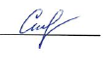 